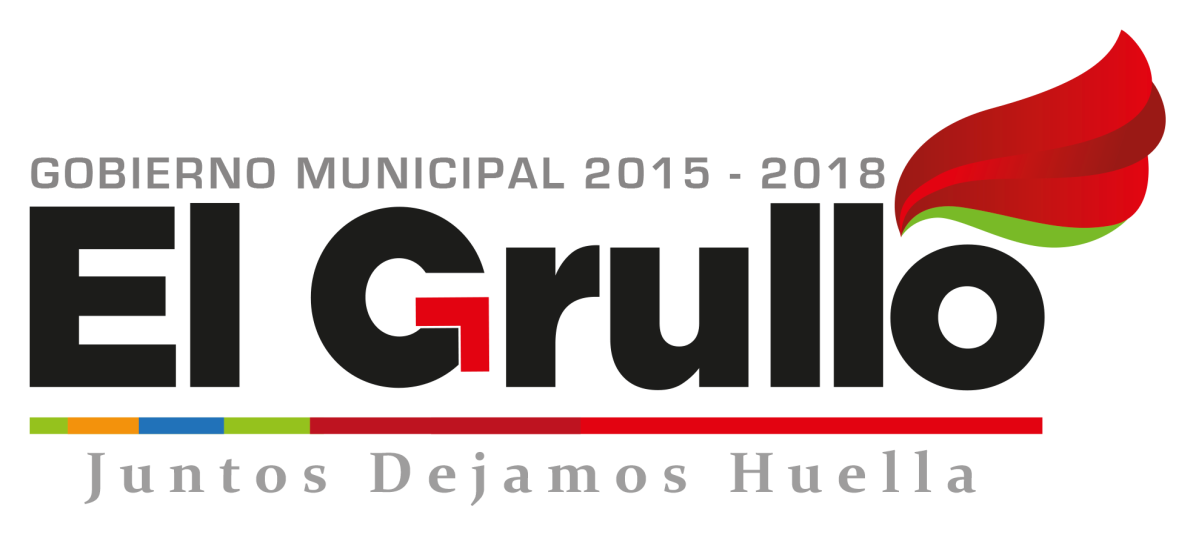 INFORMEMENSUAL DE ACTIVIDADESFebrero 2018María Guadalupe Zamora Murillo.Director de Servicios Públicos MunicipalesDepartamentoLogros o actividades:Aseo Público  Reportes atendidos: Orgánicos: 2Inorgánicos: 0Basura: 0Retirar animales muertos: 0  Nota: Hasta la fecha 16 de Febrero 2018. Venta de inorgánicos del centro de acopio: Piezas: 1,064 Kilos: 2,600Artículos entregados del Programa de Separación de Residuos.Se entregaron  26 (escobas de plástico, recogedores  y trapeador pabilo). Nota: Hasta la fecha 16 de Febrero 2018.Parques y JardinesServicios de poda en: Colonia maestros, carretera salida a la Localidad de El Aguacate. Se podo y limpio: periférico y cementerio.Poda de Canchas en El Grullo: Miravalle, el  Centenario, cancha de Beis y cancha el Globo.Apoyo en dependencias municipales: Hospital Primer Contacto, UNEME, CISAME, CADI,Apoyo en Escuelas: Niño Artillero, Kínder de las Pilas, Escuela la ETA,  Ayuquila.Apoyos: Casa de Jubilados y AsiloPoda de Canchas en Localidades: El Aguacate, Ayuquila, Cacalote, Puerta de Barro.Servicios en las localidades: Jardín de la Puerta de Barro, Jardín de Las Pilas. Lámparas reparadas: 90Servicios eléctricos en: Casa de Cultura, Guardería, calle obregón, DOMO y cancha de futbol 7.  Apoyo: Casa de Cultura, Comedor Comunitario y Sagrado Corazón.CementerioServicios realizados: 29Constancias: 03 Manifestaciones: 05Permisos de remodelación: 05Ventas de espacios: 01Fosas donadas (personas de escasos recursos: 01 RastroSacrificios.Bovinos: 83  Porcino: 827PinturaSe pintó en: Plaza Comunitaria ubicada en la Casa de la Cultura, Estudio de música Casa de Cultura, postes para el alumbrado público de El Cacalote y árboles de la calle Hidalgo (camellones).FontaneríaSe dieron servicio en: Cancha de beis, cancha del progreso, rastro, mercado y presidencia municipal.